P R I J A V A* Napomena:- Upravna pristojba se ne plaća.- Prijavu za upis u obrtni registar možete popuniti i predati u elektroničkom obliku putem online servisa e-Obrt   na stranicama https://e-obrt.portor.hr/ ili putem informacijskog sustava START na stranicama https://www.fina.hr/start.UPUTA:1. Na linku https://www.dzs.hr/App/NKD_Browser/ (Statistička klasifikacija djelatnosti Republike Hrvatske) odabrati djelatnost (uslugu u sporednom zanimanju ili izradu proizvoda u domaćoj radinosti),2. Na linku https://narodne-novine.nn.hr/clanci/sluzbeni/2008_04_42_1419.html, (Pravilnik o vezanim i povlaštenim obrtima) navedene su djelatnosti za koje je potrebna odgovarajuća osposobljenost, stručna sprema ili majstorski ispit3. Djelatnosti trgovine i ugostiteljstva se ne mogu obavljati u domaćoj radinosti i sporednom zanimanju. PROPISI KOJI SE PRIMJENJUJU: Zakon o obrtu („Narodne novine„ broj 143/13, 127/19, 41/20), članak 49. https://www.hok.hr/sites/default/files/page-docs/2020-01/Zakon_o_obrtu_procisceni_tekst_web.pdfPopunjavanjem i potpisivanjem ovog obrasca dajete izričitu privolu za prikupljanje, obrađivanje i čuvanje Vaših osobnih podataka navedenih u obrascu, Koprivničko-križevačkoj županiji (u daljnjem tekstu: Voditelju obrade) u svrhu upisa u evidenciju za obavljanje domaće radinosti/sporednog zanimanja, te dajete izričitu privolu da Koprivničko-križevačka županija ustupi na obradu osobne podatke iz ovog obrasca nadležnim ministarstvima na njihov zahtjev samo u slučajevima koji su propisani zakonom ili predstavljaju dio ugovornih obveza,. Ovim putem izričito izjavljujete da imate više od 18 godina i da zakonski možete dati privolu za obradu osobnih podataka kako je to navedeno u ovoj izjavi.S Vašim osobnim podacima postupat ćemo sukladno Općoj uredbi o zaštiti podataka (EU GDPR) i Zakonu provedbi opće uredbe o zaštiti podataka („Narodne novine“ broj 42/18.), te u skladu s Politikom zaštite privatnosti osobnih podataka koja je objavljena i može se pročitati na web stranici Koprivničko-križevačke županije, https://kckzz.hr/uprava/politika-zastite-privatnosti-osobnih-podataka/, uz primjenu odgovarajućih organizacijskih i tehničkih mjera zaštite osobnih podataka od neovlaštenog pristupa, zlouporabe, otkrivanja, gubitka ili uništenja.                Čuvamo povjerljivost Vaših osobnih podataka te je pristup osobnim podacima omogućen samo onim službenicima kojima su oni potrebni radi provedbe vašeg zahtjeva, a trećim osobama samo u dijelu provedbe ugovornih i zakonskih obveza. Voditelj obrade će ishoditi brisanje Vaših osobnih podataka kada oni više neće biti nužni u odnosu na svrhu za koju su prikupljani sukladno Pravilima za upravljanje javnim dokumentarnim gradivom Koprivničko-križevačke županije („Službeni glasnik Koprivničko-križevačke županije“ broj 28/20.).Napominjemo da u svako doba, u potpunosti ili djelomice, bez naknade i objašnjenja možete dopuniti nepotpune ili netočne osobne podatke te možete povući svoju privolu i zatražiti prestanak aktivnosti obrade Vaših osobnih podataka Opoziv ne utječe na zakonitost obrade prije njezina povlačenja. Opoziv privole možete podnijeti osobno dolaskom na gore navedenu adresu ili e-poštom na adresu: zastita.podataka@kckzz.hr. Također, prigovor možete uložiti Agenciji za zaštitu osobnih podataka (www.azop.hr).U: 1. Koprivnici,     2. Križevcima,     3. Đurđevcu._____________________                                                       __________________________             (datum)				  	                 (potpis podnositelja zahtjeva)KOPRIVNIČKO-KRIŽEVAČKA ŽUPANIJAUpravni odjel za gospodarstvo, komunalne djelatnosti i poljoprivreduUlica Antuna Nemčića 5, 48000 KoprivnicaTel: 048/658-108, pisarnica@kckzz.hrza upis u evidenciju i izdavanje odobrenja zaDANEa) obavljanje sporednog zanimanjab) obavljanje domaće radinostiPODACI O PODNOSITELJU ZAHTJEVA I SJEDIŠTU OBAVLJANJA  DOMAĆE RADINOSTI ILI SPOREDNOG ZANIMANJA:PODACI O PODNOSITELJU ZAHTJEVA I SJEDIŠTU OBAVLJANJA  DOMAĆE RADINOSTI ILI SPOREDNOG ZANIMANJA:PODACI O PODNOSITELJU ZAHTJEVA I SJEDIŠTU OBAVLJANJA  DOMAĆE RADINOSTI ILI SPOREDNOG ZANIMANJA:PODACI O PODNOSITELJU ZAHTJEVA I SJEDIŠTU OBAVLJANJA  DOMAĆE RADINOSTI ILI SPOREDNOG ZANIMANJA:PODACI O PODNOSITELJU ZAHTJEVA I SJEDIŠTU OBAVLJANJA  DOMAĆE RADINOSTI ILI SPOREDNOG ZANIMANJA:PODACI O PODNOSITELJU ZAHTJEVA I SJEDIŠTU OBAVLJANJA  DOMAĆE RADINOSTI ILI SPOREDNOG ZANIMANJA:Ime (ime oca) i prezime vlasnika:Ime (ime oca) i prezime vlasnika:Ime (ime oca) i prezime vlasnika:Djevojačko prezime:Djevojačko prezime:Djevojačko prezime:Ime majke/djevojačko prezime majke:Ime majke/djevojačko prezime majke:Ime majke/djevojačko prezime majke:Datum i mjesto rođenjaDatum i mjesto rođenjaDatum i mjesto rođenjaSpolSpola) muški: a) muški: a) muški: b) ženski:  MBGOIBZanimanje:Zanimanje:Zanimanje:Adresa prebivališta ili boravišta: Adresa prebivališta ili boravišta: Adresa prebivališta ili boravišta: Adresa prebivališta ili boravišta (sjedišta obavljanja domaće radinosti ili sporednog zanimanja):Adresa prebivališta ili boravišta (sjedišta obavljanja domaće radinosti ili sporednog zanimanja):Adresa prebivališta ili boravišta (sjedišta obavljanja domaće radinosti ili sporednog zanimanja):Adresa prebivališta ili boravišta (sjedišta obavljanja domaće radinosti ili sporednog zanimanja):Adresa prebivališta ili boravišta (sjedišta obavljanja domaće radinosti ili sporednog zanimanja):Adresa prebivališta ili boravišta (sjedišta obavljanja domaće radinosti ili sporednog zanimanja):Ulica i broj:Ulica i broj:Ulica i broj:Naselje:Naselje:Naselje:Poštanski broj i ured:Poštanski broj i ured:Poštanski broj i ured:Općina/grad:Općina/grad:Općina/grad:Broj telefona/broj mobilnog telefona:Broj telefona/broj mobilnog telefona:Broj telefona/broj mobilnog telefona:PREDMET PRIJAVEPREDMET PRIJAVEPREDMET PRIJAVE1. Upis i izdavanje odobrenja s datumom početka (navesti datum):1. Upis i izdavanje odobrenja s datumom početka (navesti datum):2. Promjena podataka     (navesti promjenu): 3. Odjava s danom: VRSTA PROIZVODA/USLUGE1.2.3.4.5.6.7.UZ PRIJAVU JE PRILOŽENODANE1. Dokaz o stručnoj spremi2. Pravo raspolaganja prostorom3. Preslika osobne iskaznice4. Ostalo (navesti):4. Ostalo (navesti):4. Ostalo (navesti):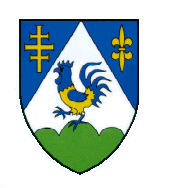 